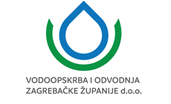 VODOOPSKRBA I ODVODNJA ZAGREBAČKE ŽUPANIJE d.o.o.Koledovčina ulica 1, HR-10000 ZagrebOIB: 54189804734(dalje u tekstu: Naručitelj)DOKUMENTACIJA O NABAVIIZGRADNJA I REKONSTRUKCIJA SUSTAVA ODVODNJE AGLOMERACIJE RUGVICA-DUGO SELO za projekt sufinanciran od EUNAZIV PROJEKTA: RUGVICA – DUGO SELO – SUSTAV ODVODNJE I PROČIŠĆAVANJA OTPADNIH VODAKNJIGA 5NacrtiEvidencijski broj nabave: E-VVRa-3-2018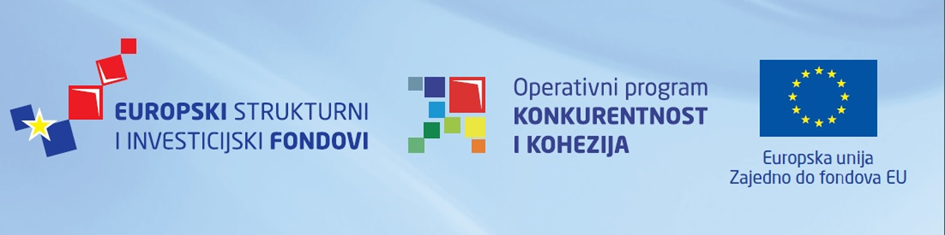 Ova dokumentacija o nabavi sastoji se od:Knjiga 1	UPUTE PONUDITELJIMA I OBRASCIKnjiga 2	UGOVORNA DOKUMENTACIJA Knjiga 3	TEHNIČKE SPECIFIKACIJEKnjiga 4	TROŠKOVNIKKnjiga 5	NACRTISADRŽAJ:POPIS RASPOLOŽIVE DOKUMENTACIJE U UREDU NARUČITELJAIzgradnja glavnog kolektora GK3 i K3.9. odvodnje otpadnih voda Grada Dugog Sela – 3. fazaGlavni projekt “Glavni kolektor GK3 i K3.9. odvodnje otpadnih voda Grada Dugog Sela – 3. Faza”, zajednička oznaka projekta GP/GK3, Proning DHI d.o.o., Zagreb, rujan 2012.Izgradnja sustava odvodnje otpadnih voda naselja Kopčevec – I.fazaGlavni projekt  “Sustav odvodnje otpadnih voda naselja Kopčevec - I Faza”, zajedničke oznake projekta  29/09, Proning DHI d.o.o., Zagreb, svibanj 2012.Rekonstrukcija sustava odvodnje otpadnih voda Grada Dugog SelaGlavni projekt  “Rekonstrukcija i izgradnja sustava odvodnje otpadnih voda Grada Dugog Sela”, zajednička oznaka projekta VPB-TGP-11-0009, Vodoprivredno-projektni biro d.d., Zagreb, siječanj 2013.Izgradnja sustava odvodnje otpadnih voda u zoni 30 u Dugom SeluGlavni projekt“Odvodnja otpadnih voda u zoni 30 u Dugom Selu”, zajednička oznaka projekta VPB-TGP-11-0008, Vodoprivredno - projektni biro d.o.o., Zagreb, svibanj 2011.Izgradnja sustava odvodnje otpadnih voda u zoni 34a u Dugom Selu Glavni projekt  “Izgradnja sustava odvodnje otpadnih voda u zoni 34a u Dugom Selu”, zajednička oznaka projekta VPB-TOO-11-0016, Vodoprivredno -projektni biro d.o.o., Zagreb, rujan 2011Građenje sustava odvodnje otpadnih voda Martin Brega u Dugom Selu - Faza I (istočni dio)Glavni projekt ”Građenje sustava odvodnje otpadnih voda Martin Brega u Dugom Selu - Faza I (istočni dio) , zajednička oznaka projekta 11/12, IDT- inženjering d.o.o., Zagreb, rujan 2013Građenje sustava odvodnje otpadnih voda Martin Brega u Dugom Selu - Faza II (zapadni dio)Glavni projekt ”Građenje sustava odvodnje otpadnih voda Martin Brega u Dugom Selu - Faza II (zapadni dio) “, zajednička oznaka projekta 4/13, IDT- inženjering d.o.o., Zagreb, rujan 2013Sustav odvodnje otpadnih voda Mala Ostrna, Velika Ostrna i Leprovica I.fazaGlavni projekt ”Sustav odvodnje otpadnih voda Mala Ostrna, Velika Ostrna i Leprovica I.faza”, zajednička oznaka projekta GP/10L, Proning DHI d.o.o., Zagreb, listopad 2010. Sustav odvodnje otpadnih voda Mala Ostrna, Velika Ostrna i Leprovica II.fazaGlavni projekt ”Sustav odvodnje otpadnih voda Mala Ostrna, Velika Ostrna i Leprovica, II.faza”, zajednička oznaka projekta GP/10L, Proning DHI d.o.o., Zagreb, listopad 2010. Izgradnja kanalizacijske mreže naselja Rugvica i Novaki Obrovski, I ETAPAGlavni projekt  ”Izgradnja kanalizacijske mreže naselja Rugvica i Novaki Obrovski, I ETAPA“, zajednička oznaka projekta R/112-1, HIDROPROJEKT – CONSULT d.o.o., Zagreb, rujan 2011Rugvica - I. Etapa - V. Faza: Glavni dovodni kolektor Prevlaka - lokacija uređaja Rugvica, II.fazaGlavni projekt “Izgradnja kanalizacijske mreže naselja područja Općine Rugvica I. etapa – V. faza, II. faza”, zajednička oznaka projekt R/111-IZ-GP, HIDROPROJEKT – CONSULT d.o.o., Zagreb, listopad 2017.Izgradnja kanalizacijske mreže naselja Ježevo,Obedišće Ježevsko, Donja Greda; Črnec Rugvički i Črnec Dugoselski, II ETAPAGlavni projekt  ”Izgradnja kanalizacijske mreže naselja Ježevo, Obedišće Ježevsko, Donja Greda, črnec Rugvički i Črnec Dugoselski, II ETAPA“, zajednička oznaka projekta R/112-2, HIDROPROJEKT – CONSULT d.o.o., Zagreb, rujan 2011Izgradnja kanalizacijske mreže naselja Jalševec Nartski, Dragošićka, Okunšćak, Nart Savski i dio Rugvice, III ETAPAGlavni projekt ”Izgradnja kanalizacijske mreže naselja Jalševec Nartski, Dragošićka, Okunšćak, Nart Savski i dio Rugvice, III ETAPA“, zajednička oznaka projekta R/112-3, HIDROPROJEKT – CONSULT d.o.o., Zagreb, srpanj 2016Izgradnja kanalizacijske mreže naselja Struga Nartska, Novaki Nartski, Čista Mlaka, Otok Nartski i dio Trstenika, IV ETAPAGlavni projekt ”Izgradnja kanalizacijske mreže naselja, Struga Nartska, Novaki Nartski, Čista Mlaka, Otok Nartski i dio Trstenika, IV ETAPA”, zajednička oznaka projekta R/112-4, HIDROPROJEKT – CONSULT d.o.o., Zagreb, srpanj 2016Izgradnja kanalizacijske mreže naselja Hrušćica, Sop, Otok Svibovski, Svibje i dio Trstenika, VI ETAPAGlavni projekt ”Izgradnja kanalizacijske mreže naselja naselja Hrušćica, Sop, Otok Svibovski, Svibje i dio Trstenika, VI ETAPA”, zajednička oznaka projekta R/112-6, HIDROPROJEKT – CONSULT d.o.o., Zagreb, prosinac 2011POPIS NACRTAU dokumentaciji za nadmetanje se, zbog obimnosti, daju osnovni nacrti (pregledne i detaljne situacije, uzdužni profili trase i specifični detalji pojedinih cjelina). Svim ponuditeljima omogućava se uvid u projektnu dokumentaciju.IZGRADNJA GLAVNOG KOLEKTORA GK3 I K3.9. ODVODNJE OTPADNIH VODA GRADA DUGOG SELA – 3. FAZAPregledna situacijaUzdužni profiliSituacija prolaza ispod pruge M102 u zaštitnoj čeličnoj cijevi (HŽ - ZG-DS u km 444+356)Uzdužni i poprečni presjek  prolaza ispod pruge M102 u zaštitnoj čeličnoj cijevi (HŽ - ZG-DS u km 444+356)Crpna stanica CSds3Crpna stanica CSds5Crpna stanica CSds9Rasteretna građevina RG4Rasteretna građevina RG6Detalj ispusta u otvoreni kanalDetalj križanja s postojećim električnim instalacijamaDetalj križanja s postojećim vodovodnim instalacijamaDetalj križanja s postojećim plinskim, signalizacijskim i TK instalacijama2.1.21   Karakteristični detalj obrade rova_12.1.22   Karakteristični detalj obrade rova_2IZGRADNJA SUSTAVA ODVODNJE OTPADNIH VODA NASELJA KOPČEVEC – I.FAZAPregledna situacija Uzdužni profili Rasteretna građevina RG5Detalj križanja s postojećim električnim, vodovodnim, signalizacijskim i TK instalacijamaDetalj križanja s postojećim plinskim instalacijama2.2.8     Karakteristični detalj obrade rova_12.2.9     Karakteristični detalj obrade rova_2REKONSTRUKCIJA SUSTAVA ODVODNJE OTPADNIH VODA GRADA DUGOG SELASituacija budućeg stanja odvodnje na DOF-uSituacija izmještanja postojećeg magistralnog cjevovodaUzdužni profil dijela magistralnog cjevovoda ACØ500 u području izmještanjaUzdužni profili kanalaRasteretna građevina RG7Detalj križanja s postojećim instalacijama plinovoda i naftovodaDetalj križanja s postojećim električnim instalacijamaDetalj križanja s postojećim vodovodnim instalacijamaDetalj križanja s postojećim signalizacijskim i TK instalacijamaDetalj križanja s postojećim instalacijama plinaKarakteristični detalj obrade rova_12.3.14   Karakteristični detalj obrade rova_2 IZGRADNJA SUSTAVA ODVODNJE OTPADNIH VODA U ZONI 30 U DUGOM SELUPregledna situacija načina odvodnje po zonamaSituacija odvodnje u zoni 30 na katastarskom planuUzdužni profili kanalaDetalj prolaza cjevovoda ispod betonskog propustaDetalj križanja s postojećim električnim instalacijamaDetalj križanja s postojećim vodovodnim instalacijamaDetalj križanja s postojećim signalizacijskim i TK instalacijamaDetalj križanja s postojećim plinskim instalacijamaKarakteristični detalj obrade rova_12.4.11   Karakteristični detalj obrade rova_2IZGRADNJA SUSTAVA ODVODNJE OTPADNIH VODA U ZONI 34a U DUGOM SELU Pregledna situacija načina odvodnje po zonamaSituacija odvodnje u zoni 34A na katastarskom planuUzdužni profili kanalaCrpna stanica CSds8 - montažni nacrtDetalj prolaza cjevovoda ispod betonskog propusta i zaštita korita kanalaDetalj križanja s postojećim električnim instalacijamaDetalj križanja s postojećim vodovodnim instalacijamaDetalj križanja s postojećim signalizacijskim i TK instalacijamaDetalj križanja s postojećim plinskim instalacijama2.5.10    Karakteristični detalj obrade rova_12.5.11    Karakteristični detalj obrade rova_2GRAĐENJE SUSTAVA ODVODNJE OTPADNIH VODA MARTIN BREGA U DUGOM SELU - FAZA I (ISTOČNI DIO)                 Situacija odvodnje Martin Brega - Istočni dio na digitalnoj ortofoto kartiUzdužni profili kanalaCrpne stanice CSds12, CSds13, CSds14Detalj križanja s postojećim električnim instalacijamaDetalj križanja s postojećim vodovodnim instalacijamaDetalj križanja s postojećim signalizacijskim i TK instalacijamaDetalj križanja s postojećim plinskim instalacijamaDetalj križanja s postojećim INA d.d. instalacijama Karakteristični detalj obrade rova_12.6.12   Karakteristični detalj obrade rova_2GRAĐENJE SUSTAVA ODVODNJE OTPADNIH VODA MARTIN BREGA U DUGOM SELU - FAZA II (ZAPADNI DIO)Situacija odvodnje Martin Brega - Zapadni dio na digitalnoj ortofoto kartiUzdužni profili kanalaCrpne stanice CSds10, CSds11Detalj križanja s električnim instalacijamaDetalj križanja s vodovodnim instalacijamaDetalj križanja s signalizacijskim i TK instalacijamaDetalj križanja s postojećim plinskim instalacijamaDetalj križanja s postojećim INA d.d. instalacijamaKarakteristični detalj obrade rova_1Karakteristični detalj obrade rova_2SUSTAV ODVODNJE OTPADNIH VODA MALA OSTRNA, VELIKA OSTRNA I LEPROVICA I.FAZA                 Situacija I. faze izgradnje sustava odvodnje Mala Ostrna, Velika Ostrna i LeprovicaUzdužni profili kanala I. faze Detalj križanja s postojećim električnim, vodovodnim, signalizacijskim i TK instalacijamaDetalj križanja s postojećim plinskim instalacijamaKarakteristični detalj obrade rova_1Karakteristični detalj obrade rova_2SUSTAV ODVODNJE OTPADNIH VODA MALA OSTRNA, VELIKA OSTRNA I LEPROVICA II.FAZASituacija II. faze izgradnje sustava odvodnje Mala Ostrna, Velika Ostrna i LeprovicaUzdužni profili kanala II. faze Detalj križanja s postojećim električnim, vodovodnim, signalizacijskim i TK instalacijamaDetalj križanja s postojećim plinskim instalacijamaKarakteristični detalj obrade rova_1Karakteristični detalj obrade rova_2IZGRADNJA KANALIZACIJSKE MREŽE NASELJA RUGVICA I NOVAKI OBROVSKI, I ETAPAPregledna situacija I. etape na HOK-uUzdužni profili I. etapeDetalj križanja s postojećim instalacijamaKarakteristični detalj obrade rova_1Karakteristični detalj obrade rova_2RUGVICA - I. ETAPA - V. FAZA: GLAVNI DOVODNI KOLEKTOR PREVLAKA - LOKACIJA UREĐAJA RUGVICA, II.FAZAPregledna situacijaUzdužni profili Precrpno okno PO4Detalj križanja s postojećim instalacijamaKarakteristični detalj obrade rova_1Karakteristični detalj obrade rova_2IZGRADNJA KANALIZACIJSKE MREŽE NASELJA JEŽEVO,OBEDIŠĆE JEŽEVSKO, DONJA GREDA; ČRNEC RUGVIČKI I ČRNEC DUGOSELSKI, II ETAPAPregledna situacijaUzdužni profiliDetalj križanja s postojećim instalacijamaKarakteristični detalj obrade rova_1Karakteristični detalj obrade rova_2IZGRADNJA KANALIZACIJSKE MREŽE NASELJA JALŠEVEC NARTSKI, DRAGOŠIĆKA, OKUNŠĆAK, NART SAVSKI I DIO RUGVICE, III ETAPAPregledna situacijaUzdužni profiliKrižanja s postojećim instalacijamaKarakteristični detalj obrade rova_1Karakteristični detalj obrade rova_2IZGRADNJA KANALIZACIJSKE MREŽE NASELJA STRUGA NARTSKA, NOVAKI NARTSKI, ČISTA MLAKA, OTOK NARTSKI I DIO TRSTENIKA, IV ETAPAPregledna situacijaUzdužni profiliKrižanja s postojećim instalacijamaKarakteristični detalj obrade rova_1Karakteristični detalj obrade rova_2IZGRADNJA KANALIZACIJSKE MREŽE NASELJA HRUŠĆICA, SOP, OTOK SVIBOVSKI, SVIBJE I DIO TRSTENIKA, VI ETAPAPregledna situacijaUzdužni profiliKrižanja s postojećim instalacijamaKarakteristični detalj obrade rova_1Karakteristični detalj obrade rova_2